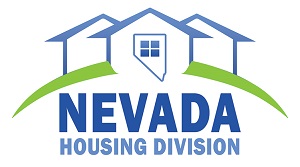 The State of Nevada Housing Division in Association with the Clark County School-Community Partnership Program proudly invites you and your family to the2015 “Where I Live”Artist Reception and Award PresentationThursday, December 17, 2015Delfino Ballroom The Venetian – Las VegasExhibit Viewing5:00 p.m. – 8:00 p.m.Reception6:00 p.m.Award Program6:30 p.m.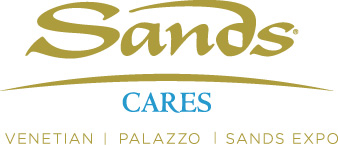 